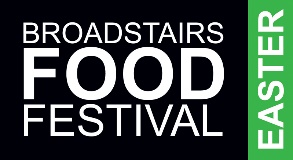 Easter Festival Terms & Conditions  Victoria Gardens, Victoria Parade, Broadstairs. CT10 1QLTRADING HOURS10.00  –  18.00   Saturday 16th, Sunday 17th April10.00 – 17.00 Monday 18th   AprilThe garden area is enclosed, with overnight security.The promenade area is not part of that enclosure.Booking TimetableLocal authority requirements oblige submission of documentation 3 months in advance of events. To meet these applications must be submitted NO LATER than December 15thThere will be no time to chase applications or missing documentation so, if you wish to be considered, your form needs to be complete and accompanied with proof of insurance, risk assessment and current food handling certification Selling AlcoholThe local authority, Thanet District Council, will be notified of all sellers of alcoholIt is the responsibility of such sellers to apply for, and obtain, a TENS licence prior to attendance.Do allow 3-4 weeks for processing.NotificationThe Board will carefully consider each application and notify successful applicants by mid January.Successful applicants will be invoiced with payment due no later than 28th February 2022. Unsuccessful applications may be held on a reserve list pending cancellation.Email to : Info@Broadstairsfoodfestival.org.ukPost: 4 Dalmaney Close, Broadstairs. CT10 1HSAutumn Festival dates:30th Sept,1st and 2nd OctoberApplications will be invited early 2022Venue - Victoria Gardens, Victoria Parade, Broadstairs. CT10 1QLVenue - Victoria Gardens, Victoria Parade, Broadstairs. CT10 1QLVenue - Victoria Gardens, Victoria Parade, Broadstairs. CT10 1QLVenue - Victoria Gardens, Victoria Parade, Broadstairs. CT10 1QLVenue - Victoria Gardens, Victoria Parade, Broadstairs. CT10 1QLApplications need to be submitted by 15th Dec 2021.Successful applicants will be notified in MID-JANUARY 2022 with payment due 28th February 2022Applications need to be submitted by 15th Dec 2021.Successful applicants will be notified in MID-JANUARY 2022 with payment due 28th February 2022Applications need to be submitted by 15th Dec 2021.Successful applicants will be notified in MID-JANUARY 2022 with payment due 28th February 2022Applications need to be submitted by 15th Dec 2021.Successful applicants will be notified in MID-JANUARY 2022 with payment due 28th February 2022Applications need to be submitted by 15th Dec 2021.Successful applicants will be notified in MID-JANUARY 2022 with payment due 28th February 2022Contact name / companyContact name / companyContact name / companyContact name / companyContact name / companyAddress:Address:Address:Address:Address:Tel:Tel:Post code:Post code:Post code:Email:Email:WebWebWebFB:FB:IG:IG:IG:Insurer: (£ 5m public liability)Insurer: (£ 5m public liability)Expiry Date:Expiry Date:Expiry Date:Reg authority:Reg authority:FSA grade:FSA grade:FSA grade:Per unitNo. units  INSTANT CONSUMABLES – HOT FOOD INSTANT CONSUMABLES – HOT FOOD INSTANT CONSUMABLES – HOT FOODOwner’s gazebo 3m x 3mOwner’s gazebo 3m x 3mOwner’s gazebo 3m x 3m430.00(If space is required for external BBQ, please declare here. A small fee  may apply)  : -(If space is required for external BBQ, please declare here. A small fee  may apply)  : -(If space is required for external BBQ, please declare here. A small fee  may apply)  : -+ BBQTrailer / vehicle  - max 5.0m  ( State size :            m)Trailer / vehicle  - max 5.0m  ( State size :            m)Trailer / vehicle  - max 5.0m  ( State size :            m)450.00Are you using gas?Are you using gas?Are you using gas?YESNO  PRODUCE, HOMEWARES  PRODUCE, HOMEWARES  PRODUCE, HOMEWARES In open fronted marquee run : 3m wide x 4.2m deep In open fronted marquee run : 3m wide x 4.2m deep In open fronted marquee run : 3m wide x 4.2m deep400.00Owner’s gazebo 3m x 3mOwner’s gazebo 3m x 3mOwner’s gazebo 3m x 3m400.00  POWER  POWER  POWER                                                                                                                                   1 x 13 amp socket                                                                                                                                   1 x 13 amp socket                                                                                                                                   1 x 13 amp socket£80                                                                                                                                     1 x 16 amp socket                                                                                                                                     1 x 16 amp socket                                                                                                                                     1 x 16 amp socket£90Total payable :Total payable :Total payable : In allocating space, we give consideration to product differentiation and menu. To ensure fair trade to all we ask that you only sell the products declared here. In allocating space, we give consideration to product differentiation and menu. To ensure fair trade to all we ask that you only sell the products declared here. In allocating space, we give consideration to product differentiation and menu. To ensure fair trade to all we ask that you only sell the products declared here. In allocating space, we give consideration to product differentiation and menu. To ensure fair trade to all we ask that you only sell the products declared here. In allocating space, we give consideration to product differentiation and menu. To ensure fair trade to all we ask that you only sell the products declared here.Signed:Date:Date:Date:Date: